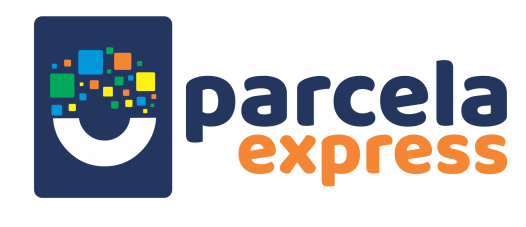 TERMO DE CREDENCIAMENTO CARTÓRIOS - SISTEMA CART EXPRESS
CONVÊNIO: RECIVIL


DADOS DO CLIENTE
RAZÃO SOCIAL: CNS (cadastro nacional de serventia):

CNPJ/CPF: 						NOME FANTASIA: INSCRIÇÃO ESTADUAL:ENDEREÇO COMPLETO: 
CIDADE / ESTADO:					 CEP: SEGMENTO:CONTATO RESPONSÁVEL:		

CPF: 						RG:

TELEFONE:				           CELULAR:					 

EMAIL:
DADOS BANCÁRIOS 
TITULAR DA CONTA:  CNPJ/CPF:  BANCO:			AGÊNCIA: 		  C/C:  TIPO DE CONTA:  PESSOA FÍSICA  (  )  PESSOA JURÍDICA  (  )CARACTERÍSTICAS E CUSTOSCARTÕES A SEREM UTILIZADOS: VISA/MASTER/ELO/AMEX

TAXAS 
DÉBITO : 0,7%
CRÉDITO ANTECIPADO (D+1): 3,79% 
CRÉDITO COM ANTECIPAÇÃO, 01 A 12 PARCELAS: (D+1): conforme convênio celebrado, a operação financeira é feita com a operadora, sem custo ou responsabilidade para o cartório, sendo aceita pelo cliente.ALUGUEL DAS MÁQUINASALUGUEL: Isento, conforme convênio.

QUANTIDADE  E MODELO: ______________________________________________
REQUISITOS MÍNIMOS PARA FUNCIONAMENTO DO SISTEMA 
Computadores/Sistema WEB: Processador Dual Core Memória de 2GB, HD120 BG, Espaço livre em disco de 1GB e Internet superior a 10 MB.OBSERVAÇÕES
O presente contrato autoriza a cobrança de taxas de cartão de débito e crédito, nas operações de crédito e parcelamento, conforme percentuais acima estabelecidos.O Cliente pode solicitar a qualquer momento o cancelamento do seu cadastro e a desinstalação do (s) Equipamento (s) pertencente à PARCELA EXPRESS, comprometendo-se a devolver o(s) Equipamento(s), com seus respectivos periféricos, no mesmo estado que os recebeu, salvo desgaste natural de uso.Demais condições, obrigações e direitos são estipulados no CONTRATO DE CREDENCIAMENTO E ADESÃO AO SISTEMA PARCELA EXPRESS, visualizado no SISTEMA, conforme convênio.
Belo Horizonte, ____ de  __________________  de 2019.

_____________________________________
Cliente